Past Recordings on Maddie’s Pet Forum	https://forum.maddiesfund.org/communityconversationsThis meeting’s recording:  https://maddies.fund/awleadershiproundup21122Box link of recording file:  https://maddiesfund.box.com/s/u0bywmfggsw459woakax87bp7j8xflf4 Friday meeting registration pagehttps://maddies.fund/Register_AWLeadershipRoundup
https://us02web.zoom.us/meeting/register/tZEud-2orzMrHtLTuNo0GbrSNeCQlQkdWKApMonday meeting registration link (for shelter staff and committed volunteers)
https://maddies.fund/Register_ShelterRescueSupport

https://us02web.zoom.us/meeting/register/tZUqc-6spj0jHtES3GWxrpaG6L3HcbMh_dCu281 attendeesAgenda Welcome -Bobby Mann, American Pets Alive! Bobby.mann@americanpetsalive.org Kristen Hassen, American Pets Alive! Kristen.hassen@americanpetsalive.org     
In lieu of QOTD, today was Fun Accessory Day (watch the recording to see everyone’s fun accessory)Emily Wood shared https://dissentpins.com/collections/jewelry/products/dissent-collar-drop-earrings and https://www.radicaldreams.net/collections/lapel-pins/products/maxine-waters-lapel-pin-reclaiming-my-timeMary's Motivation We don’t spend enough time understanding and experiencing failures. No one learns from their success. Failure gives you an opportunity to reassess and figure out what else you need to do. We need to go out there and do something, fail at it and feel good about failing. Celebrate the fact that we’re not perfect and don’t get it right 100% of the time! We all need to give ourselves and each other a break!Don’t forget: Maddie’s Fund Monthly Giveaways!  Enter here for a chance to win CA$H in a random drawing. You need to enter each month:https://www.maddiesfund.org/friday-community-conversations-feb22-giveaway.htmOpen to all who are watching live or on-demand!National updates / shared linksDon’t miss your chance to register for the FREE Big Dog Master Class on 3.29 + 3.30.22 (Tuesday and Wednesday) 10am PT to 5pm PT  https://maddiesfund-org.zoom.us/webinar/register/WN_uydm2Ka_RSye_dVgVJg4BwFull description with sessions and speakers https://maddiesmillionpetchallenge.org/big-dog-master-class/2/16/22: Webinar: Lessons from the Last Three Years of Animal Sheltering Data12:00 to 1:30 PM ET with Steve Zeidman, Dr. Julie Levy, Brent Toellner and Kristen HassenFor the first time, we will present data specifically on bully breed dogs.   Register:  https://register.gotowebinar.com/register/1092094743173376016Spencer Conover, NACA – Please help expand the NACA Image Library by emailing photos to Jerrica Owen: jowen@nacanet.orgNACA Magazine: https://www.nacanet.org/animal-care-control-today-magazine/ Next issue is about next one is about Lost and FoundCompanions and Animals for Reform and Equity (CARE) Black History Month series https://chewonthis.maddiesfund.org/2022/01/care-black-history-month/Maddie’s® Million Pet Challenge Sara Pizano - Sunday the 14th is the first deadline for a pro bono shelter and access to care clinic consult. Apply at http://www.maddiesmillionpetchallenge.org/. To learn more about Maddie’s Million Pet Challenge opportunities, here is the link to a 40 minute webcast : https://university.maddiesfund.org/products/maddies-million-pet-challenge-teaming-up-for-pets-and-peopleJulie Levy - International Cat Care’s Working with unowned cats survey:  The survey should take about ten minutes to complete. Answers are totally anonymous and you can opt in to enter a draw to win a £100 Amazon voucher.Survey link: https://forms.gle/6U1a95x9MSKRsvzt8  Jamie Case - HASS Job Alikes: https://hass-net.americanpetsalive.org/job-alikes Customer Service and Volunteer Coordinators Job Alikes just opened upBecome a HASS Partner: https://hass-net.americanpetsalive.org/partner-organizations Jon Dunn - The Best Friends national kitten foster campaign info and instructions on how to participate: https://network.bestfriends.org/join-us/events/national-kitten-foster-campaign 100th Best Friends Podcast: BF CEO Julie Castle talks about the need to reduce pay inequality and shares details around the new compensation initiative Best Friends recently rolled out:  https://network.bestfriends.org/proven-strategies/best-friends-podcast/best-friends-podcast-ep-100Lindsay Hamrick –Trauma-Informed Care in Animal Welfare – two part webinar on 3/15/22, 11:30 am-3 pm ETSession 1: The foundations of trauma-informed organizationsSession 2: Cultivating the power of stories for community impactRegistration:  https://humanesociety.zoom.us/webinar/register/WN_-C74C9GvSaSja7yBbl3JFwNancy McKenney - Resiliency Training for Animal Responders free, virtual training this weekend titled, (registration closes Saturday, 2/12): https://www.resiliency1st.org/event/animalresponder21322/Kitten Resource Drive on Maddie’s Pet Forum - Please upload resources or tell us resources that would be helpful to have for the upcoming kitten season: https://maddies.fund/kittenseasonresourcedriveHSUS Animal Care Expo info (April 19-22, 2022) in Orlando, FL or Virtual: 
Registration rates: https://humanepro.org/expo/rates ; 
Virtual BIPOC scholarship: https://humanepro.org/expo/animal-care-expo-2022-virtual-scholarship 
Orlando-area BIPOC scholarship: https://humanepro.org/expo/animal-care-expo-2022-bipoc-scholarshipAmended American History webcast with the CARE team - February 17 - sign up here https://maddiesfund-org.zoom.us/webinar/register/WN_db28eTQ_RCW6x5qzI0lNDQMaddie’s Fund We Foster Challenge: https://www.maddiesfund.org/we-foster-challenge.htmWatch past Monday and Friday Community Conversations calls here: https://forum.maddiesfund.org/communityconversationsUpcoming Topics on this Friday Animal Welfare Leadership call: 2/18:  Veterinary Social work & legislative tools you can use in your community2/25:  Discussion about shortage of available puppies and pets for adoption in Northeast and ideas for solutions3/4:  Discussion about bonded animals and whether or not to adopt them together*If you are an org that DOES adopt bonded pairs please reach out to Kristen Hassen at Kristen.hassen@americanpetsalive.org**Resource of the Week: Role of the Facility Toolkit Caty Townsend, Animal Arts Contact: caty@animalarts.com Watch the full HASS Facility Toolkit presentation on last Monday’s call recording at https://maddies.fund/ShelterRescueSupportCall2722-----------------------------------------------------------------------------------------------------------------------------Session One: 
Veterinary infection control expert Dr. Scott Weese led a discussion about this NYT article: “Is the Coronavirus in Your Backyard -White-tailed deer could become a reservoir for the virus, putting people and animals at risk, health experts say. From NY Times: “Is the Coronavirus in Your Backyard?” - https://docs.google.com/document/d/1M2TWnh9FINU8pUqm7_kmqlv416I13GWpwXVZba0L5CQ/editDr. Scott Weese: jsweese@uoguelph.ca About Dr. Scott Reese: https://www.wormsandgermsblog.com/2008/04/articles/miscellaneous/about-the-authors-scott-weese/Worms & Germs Blog: https://www.wormsandgermsblog.com/ “Urban Wildlife and SARS-CoV2 Variants”: https://www.wormsandgermsblog.com/2022/02/articles/animals/other-animals/urban-wildlife-and-sars-cov-2-variants/ Jon Dunn – Michigan’s Wastewater Testing Dashboard: https://gisportal.state.mi.us/portal/apps/insights/index.html#/view/52bbb104ed574887918f990af9f3debe -----------------------------------------------------------------------------------------------------------------------------Session Two: PASS (Positive Alternatives to Shelter Surrender) supports hundreds of community members each month by helping them understand their options, find resources, and obtain urgent help so they can get through tough times without reaching the last resort: Surrendering their pets. Lucy Fernandez, PASS Program Coordinator, Austin Pets Alive! will dive into the different components of this program and talk about what drives success. PASS Program Austin Pets Alive FB page: https://www.facebook.com/groups/PassAPA/ APA! P.A.S.S. Program:  https://www.austinpetsalive.org/resources/pass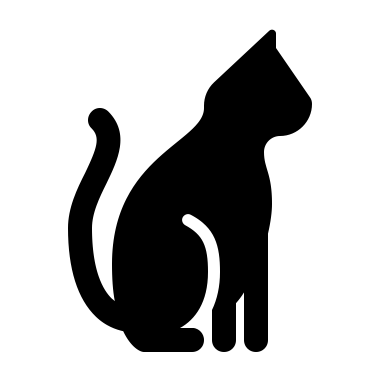 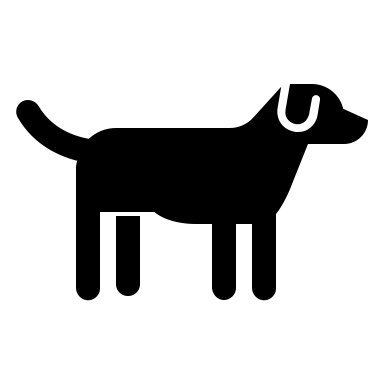 CHAT SESSION07:52:25 From Christy Alford to Everyone:	Good morning07:53:08 From Christy Alford to Everyone:	yes!!07:55:48 From kristen hassen to Everyone:	It’s fun accessory day ya’all07:56:15 From Laney Nee to Everyone:	you guys crack me up!!! Hahahahaha07:56:15 From Shannon Asquith to Everyone:	Good morning! I signed up for the grant giveaway form Feb! :-) Woo! Hoo!07:56:28 From kristen hassen to Everyone:	Just remember to go grab your favorite accessory!07:59:14 From Christopher Fitzgerald to Everyone:	Puerto penasco08:00:13 From Kim Domerofski (she/her), Maddie's Fund to Everyone:	Good morning!  This call is being recorded. Find the recording link and a copy of the resources from this chat within 24 hours on Maddie’s Pet Forum: https://maddies.fund/awleadershiproundup21122   Past call recordings and shared resources can be found on Maddie’s Pet Forum: https://forum.maddiesfund.org/communityconversations  Closed captions are available – click on More… at the bottom of your screen.08:00:17 From Nora Vondrell to Everyone:	Notorious RBG!08:00:31 From Kathy Duncan to Everyone:	Love RBG!!!!08:00:44 From emily wood to Everyone:	https://dissentpins.com/collections/jewelry/products/dissent-collar-drop-earrings08:01:03 From Kelly Clardy to Everyone:	Sparkly cat ears are ALWAYS in season!08:01:52 From Jamie Case to Everyone:	I forgot about accessory Friday!08:02:05 From emily wood to Everyone:	https://www.radicaldreams.net/collections/lapel-pins/products/maxine-waters-lapel-pin-reclaiming-my-time08:02:41 From Kathy Duncan to Everyone:	@Emily Wood, I love those “dissent pins”!!!08:02:52 From Jamie Case to Everyone:	Great job PVAS!08:02:58 From Kasey Spain to Everyone:	That’s so great.08:02:58 From Julie Levy to Everyone:	Great work Donna! Intake to placement.08:03:22 From CherylAnn Fernandes to Everyone:	congrats Donna and your team.08:03:26 From Christy Alford to Everyone:	Christy Alford from Big Bend TNR in Tallahassee08:04:19 From Vicki Davis to Everyone:	every Friday should be accessory Friday!08:04:35 From Kelly Clardy to Everyone:	Maddie’s Fund Monthly Giveaways!  Enter here for a chance to win CA$H in a random drawing:  https://www.maddiesfund.org/friday-community-conversations-feb22-giveaway.htm Open to all who are watching live or on-demand!08:04:37 From Albert Yau to Everyone:	YAYYYYY!!! Thank you so very much!!!!08:05:10 From Jamie Case to Everyone:	Snowboarding is MIND BLOWING08:06:28 From Vicki Stevens to Everyone:	One recommendation I read was to shout "Woo hoo!" when you fail at something. :-)08:06:45 From Kym Iffert to Everyone:	I also think there is a HUGE lesson from Simone Biles the gymnast - knowing when to STOP08:06:57 From Anne George to Everyone:	You inspire me!!!!!08:07:02 From Laney Nee to Everyone:	👏🏻👏🏻👏🏻👏🏻08:07:09 From Hilary Shurtleff to Everyone:	@Kym - I agree08:07:15 From Kathy Duncan to Everyone:	Definitely agree @Kym!!08:07:19 From Jon Dunn to Everyone:	😻08:07:25 From Phil Zimmerman - City of Sacramento Front Street Animal Shelter to Everyone:	Yep, thank you Mary! I wish you were my mom…🙂08:07:26 From Julie Levy to Everyone:	Bobby, don't underestimate the power of your bad jokes :)08:07:30 From Jan McHugh-Smith to Everyone:	🥰08:07:31 From Allison Mayfield to Everyone:	I love you Mary… “who gives a F*&k 😂08:07:39 From Sharon @MaddieFund to Everyone:	When you fail, it means you tried08:07:42 From Julie Levy to Everyone:	Webinar next week: Animal Welfare Data Panel. Come hear the story leading experts tell about the last three years of national animal sheltering data, hosted by Pethealth Inc’s Vice President of Software Solutions Steve Zeidman. For the first time, we will present data specifically on bully breed dogs!  Myth busting ahead!	Wednesday February 16, noon EST	Learn more and register: https://register.gotowebinar.com/register/1092094743173376016  08:07:49 From Bobby mann to Everyone:	Sara, LOVE the shades!!08:08:14 From Sarah AGUILAR to Everyone:	Oh gosh Sara ---  those are amazing!!08:08:29 From Bobby mann to Everyone:	Worms & Germs Blog: https://www.wormsandgermsblog.com/2008/04/articles/miscellaneous/about-the-authors-scott-weese/08:08:34 From Sarah AGUILAR to Everyone:	Also loving Tracy's soccer hat!!08:08:41 From Kathy Duncan to Everyone:	And @Dr. Weese is CANADIAN!!!! 🇨🇦🇨🇦🇨🇦08:09:01 From Brad Shear to Everyone:	Scott from Canada!08:09:21 From Albert Yau to Everyone:	Yayy for CANADA08:09:25 From Kathy Duncan to Everyone:	@Brad, it just does not have the same ring to it....08:09:33 From Kim Domerofski (she/her), Maddie's Fund to Everyone:	About Dr. Scott Reese: https://www.wormsandgermsblog.com/2008/04/articles/miscellaneous/about-the-authors-scott-weese/08:09:35 From Brad Shear to Everyone:	It does not08:09:37 From Sharon @MaddieFund to Everyone:	Snowboardings Ayumu Hirano and his brother, tried so many not before tried tricks…he fell and yet, got us smiling and did his next run. Inspiring08:10:02 From Isabelle Côté to Everyone:	Is covid in rodents a significant risk to cats?08:10:22 From Kim Domerofski (she/her), Maddie's Fund to Everyone:	From NY Times: “Is the Coronavirus in Your Backyard?” - https://docs.google.com/document/d/1M2TWnh9FINU8pUqm7_kmqlv416I13GWpwXVZba0L5CQ/edit 08:11:33 From kristen hassen to Everyone:	https://www.wormsandgermsblog.com/ 08:11:36 From kristen hassen to Everyone:	Best blog ever08:11:43 From Arin Greenwood to Everyone:	That is such a great name for a blog08:12:56 From Christopher Fitzgerald to Everyone:	what is the mechanism for humans infecting deer?08:13:01 From kristen hassen to Everyone:	https://www.wormsandgermsblog.com/2022/02/articles/animals/other-animals/urban-wildlife-and-sars-cov-2-variants/ 08:13:09 From Sharon @MaddieFund to Everyone:	I was just thinking that Chris08:13:51 From Christopher Fitzgerald to Everyone:	wastewater?08:14:27 From Allison Mayfield to Everyone:	My dogs are nose to nose at the fence with deer weekly. Should I be concerned08:14:42 From Julie Levy to Everyone:	What is the role of deer farms in spreading COVID to free-roaming deer?08:17:36 From Anne George to Everyone:	I must leave for another appointment. Looking for someone to save chat at end of meeting and email to me at annegeorge42b@gmail.com? Thanks so much! . I need to leave in a few minutes08:17:55 From Sharon @MaddieFund to Everyone:	Anne this is recorded and will be in Maddie’s Pet Forum08:18:21 From Mary (she/her) @ Maddie'ws Fund to Everyone:	The chat file will be available on Maddie’s Pet Forum and on the MF website under Community conversations in a few days.08:18:32 From Jon Dunn to Everyone:	My wife is a municipal employee and she works in wastewater. There are testing and the state has a dashboard. I think most places are doing something like this. Very interesting data. Michigan Wastewater Testing Dashboard: https://gisportal.state.mi.us/portal/apps/insights/index.html#/view/52bbb104ed574887918f990af9f3debe  08:18:36 From Bobby mann to Everyone:	https://forum.maddiesfund.org/communityconversations08:18:46 From Kim Domerofski (she/her), Maddie's Fund to Everyone:	Anne, the chat will also be shared on the forum link for today’s call  https://maddies.fund/awleadershiproundup21122  08:19:04 From Allison Mayfield to Everyone:	Very informative. Thanks so much08:23:54 From Valarie Tynes to Everyone:	Many animals in zoo populations are being vaccinated08:26:45 From Jan McHugh-Smith to Everyone:	Has it been found in Mule Deer?08:27:54 From kristen hassen to Everyone:	Worms and Germs!08:28:03 From kristen hassen to Everyone:	It’s soooooo informative and accessible to anyone08:28:38 From kristen hassen to Everyone:	Science magazine is usually good08:28:41 From Julie Levy to Everyone:	I second the endorsement of Worms and Germs - grateful to Dr. Weese for providing it.08:28:52 From Sara Price to Everyone:	Love Worms & Germs!!!  https://www.wormsandgermsblog.com/08:29:19 From Scott Weese to Everyone:	jsweese@uoguelph.ca08:30:36 From sue webb to Everyone:	what about deer to livestock08:31:48 From Nancy, Marin Humane, CA to Everyone:	is there any limit to how many variants we should expect with COVID?08:32:06 From Kathy Duncan to Everyone:	Thanks Dr. Weese!!08:32:13 From Becky Tegze to Everyone:	Thank you!08:32:18 From Brad Shear to Everyone:	Nancy, I am planning to put a limit on it.08:32:23 From Valarie Tynes to Everyone:	Thank you so much! That was incredibly useful information!08:32:24 From Michelle Macnab to Everyone:	This was great!  Thank you08:32:28 From Steve Marrero to Everyone:	Thank You08:32:34 From Sandi Mercado to Everyone:	LOL Brad08:32:35 From Pam Clayton to Everyone:	Yes!!! Thank you - SO appreciate you Dr. Weese.08:32:38 From Christy Alford to Everyone:	Thank you08:32:43 From Christopher Fitzgerald to Everyone:	thanks, Brad.  we appreciate that08:32:44 From Julie Levy to Everyone:	Big Dog conference coming up!	Times are tough for shelter dogs. We can help. The newly launched  Maddie’s® Million Pet Challenge and Human Animal Support Services are teaming to bring you a completely FREE, two-day virtual conference to tackle your biggest challenges surrounding big dogs.	March 29-30, 1 pm – 6 pm EST	Register for FREE today: https://maddiesmillionpetchallenge.org/big-dog-master-class/ 08:33:46 From Spencer Conover to Everyone:	Jerrica Owen, NACA:  jowen@nacanet.org 08:33:51 From Sandi Mercado to Everyone:	We all do amazing things every single day.  Just saying.  :)08:34:01 From Sara Pizano to Everyone:	Sunday the 14th is the first deadline for a pro bono shelter and access to care clinic consult. To learn more about Maddie’s Million Pet Challenge opps here is the link to a 40 minute webcast : https://university.maddiesfund.org/products/maddies-million-pet-challenge-teaming-up-for-pets-and-people  08:34:10 From Julie Levy to Everyone:	International Cat Care’s Working with unowned cats survey	The number of unowned cats is impossible to predict with any real accuracy. The margin is in the tens of millions, and just as the number of cats is shrouded in mystery, so too is the true picture of the sector working to help them. From multinationals to individuals working alone in their town or village, there’s so much great work being done in so many ways.	At International Cat Care, we want to provide the best support possible, and that’s why we’re inviting those working directly with unowned cats in any capacity to complete our survey to help build a better picture of the sector and understand the challenges that are faced.	We’ll use the results to inform the resources and learning opportunities that we provide for you.	The survey should take about ten minutes to complete. Answers are totally anonymous and you can opt in to enter a draw to win a £100 Amazon voucher.	Survey link: https://forms.gle/6U1a95x9MSKRsvzt8 08:34:14 From Spencer Conover to Everyone: 	NACA Magazine: https://protect-us.mimecast.com/s/xl33CDk0DGCol9kQS5d9Ib?domain=nacanet.org/  08:34:19 From Sara Pizano to Everyone:	or apply at maddiesmillionpetchallenge.org08:34:24 From Sara Pizano to Everyone:	#thankstomaddies !!!08:34:44 From Bobby mann to Everyone:	is it a magazine or a nacazine?08:34:45 From Jon Dunn to Everyone:	The Best Friends national kitten foster campaign is off and running. This large scale effort involves lots of advertising, media, social, etc., and the leads we generate of members of the public who want to foster will be passed on to local organizations across the country. Make sure you are signed up! More info and instructions on how to participate: https://network.bestfriends.org/join-us/events/national-kitten-foster-campaign 08:34:51 From Kelly Clardy to Everyone:	If you just joined, don’t forget to enter for a chance to win money from Maddie’s Fund!  Fill in the contest entry form here: https://www.maddiesfund.org/friday-community-conversations-feb22-giveaway.htm		Open to all who are watching live or on-demand!08:35:26 From Kim Domerofski (she/her), Maddie's Fund to Everyone:	Maddie’s Fund We Foster Challenge: https://www.maddiesfund.org/we-foster-challenge.htm 08:35:46 From Sheila Segurson to Everyone:	Julie, does International Cat Care know about Total Cat Count’s work?08:35:47 From Bobby mann to Everyone:	Thanks, Sharon!08:36:14 From Jamie Case to Everyone:  HASS Job Alikes:	https://hass-net.americanpetsalive.org/job-alikes 08:36:19 From Bobby mann to Everyone:	Job-Alikes = Peer Groups08:36:27 From Jamie Case to Everyone:	Thanks, Bobby!08:36:28 From kristen hassen to Everyone:	We have 500 people in the behavior job alike alone!08:36:37 From kristen hassen to Everyone:	Great opportunity for your staff to have professional development08:37:07 From Jon Dunn to Everyone:	We just published the ONE HUNDREDTH episode of The Best Friends Podcast and it’s a good one! BF CEO Julie Castle talks about the need to reduce pay inequality and shares details around the new compensation initiative Best Friends recently rolled out. https://network.bestfriends.org/proven-strategies/best-friends-podcast/best-friends-podcast-ep-100 08:37:11 From Sarah Javier to Everyone:	Lindsay, what a great training topic!08:37:16 From Sharon @MaddieFund to Everyone:	Maddie’s Fund We Foster Challenge: https://www.maddiesfund.org/we-foster-challenge.htm  Shout out to all the collaborating partners: This Challenge is funded by Michelson Found Animals Foundation, Maddie’s Fund® and Cuddly in collaboration with Adopt-A-Pet.com, Adoptimize, American Pets Alive!, ASPCA, The Association for Animal Welfare Advancement, Best Friends Animal Society, Companions and Animals for Reform and Equity (CARE), Community Cats Podcast, Greater Good Charities, HeARTS Speak, Humane Society of the United States, National Animal Care and Control Association, Petco Love, and PetSmart Charities.08:37:26 From Sharon @MaddieFund to Everyone:	We hope you will all participate08:37:35 From Lindsay Hamrick to Everyone:	Trauma Informed Care Webinar Registration: https://humanesociety.zoom.us/webinar/register/WN_-C74C9GvSaSja7yBbl3JFw08:37:56 From Jamie Case to Everyone:	Also, if your organization is NOT yet a partner organization, become one TODAY!  We have some excited things coming down the pipeline for partners! Become a HASS Partner: https://hass-net.americanpetsalive.org/partner-organizations 08:38:29 From Vicki Stevens to Everyone:	Fabulous! 👋🏻08:39:21 From Nancy, Marin Humane, CA to Everyone:	FYI: There is also a free, virtual training this weekend titled, Resiliency Training for Animal Responders (registration closes tomorrow tho): https://www.resiliency1st.org/event/animalresponder21322/08:39:50 From Sharon @MaddieFund to Everyone:	We have ads and graphics you can use for kitten foster recruitment too08:40:17 From Charlotte Otero @Maddie's Fund to Everyone:	Thanks Bobby!08:40:20 From Lindsay Hamrick to Everyone:	We're partnering with the Newborn Kitten Rescue and National Kitten Coalition on a new toolkit/webinars on all the things - stay tuned for that resource later this year!08:40:27 From Charlotte Otero @Maddie's Fund to Everyone:	Kitten Resource Drive on Maddie’s Pet Forum - Please upload resources or tell us resources that would be helpful to have for the upcoming kitten season: https://maddies.fund/kittenseasonresourcedrive 08:40:32 From Krista Rakovan to Everyone:	Animal Care Expo info: Registration rates: https://humanepro.org/expo/rates ; Virtual BIPOC scholarship: https://humanepro.org/expo/animal-care-expo-2022-virtual-scholarship ; Orlando-area BIPOC scholarship: https://humanepro.org/expo/animal-care-expo-2022-bipoc-scholarship 08:41:01 From Lindsay Hamrick to Everyone:	and kittens!08:41:31 From Karin Baker to Everyone:	that scholarship link didn't seem to work08:42:11 From Sandi Mercado to Everyone:	We adopt bonded pairs.  They adapt to new environments better when they're together.08:42:42 From Karin Baker to Everyone:	actually, I got in it, sorry08:42:49 From kristen hassen to Everyone:	If you are an org that DOES adopt bonded pairs please reach out to me at Kristen.hassen@americanpetsalive.org08:43:11 From Erika Leckington to Everyone:	That would be amazing to keep pairs together. Medium & large dog pairs takes us FOREVER. We have 4 pairs right now.08:43:13 From kristen hassen to Everyone:	I really want to hear about your experiences!08:43:40 From Kim Domerofski (she/her), Maddie's Fund to Everyone:	Role of the Facility Toolkit - https://www.humananimalsupportservices.org/toolkit/role-of-the-facility/08:43:50 From kristen hassen to Everyone:	The group who will be speaking is all volunteer run and they adopt out pairs of medium and large dogs together, not just little dogs and kitties. They even adopt out multi-species pairs!08:44:00 From Elisabeth Manwiller to Everyone:	I guess I don't understand why you wouldn't adopt out bonded pairs??08:44:01 From Kim Domerofski (she/her), Maddie's Fund to Everyone:	Caty Townsend, Animal Arts- https://www.animalarts.com/ 08:44:11 From Isabelle Côté to Everyone:	Major shortage of shelter-dogs in our area. Most dogs put for adoption have behavioral issues.08:44:24 From Kim Domerofski (she/her), Maddie's Fund to Everyone:	Watch the full HASS Facility Toolkit presentation on last Monday’s call recording at https://maddies.fund/ShelterRescueSupportCall272208:44:34 From Aurora Velazquez to Everyone:	This is super cool, Caty, thank you!08:44:39 From Elisabeth Manwiller to Everyone:	We are using Animal Arts right now....they are AMAZING!!!08:45:01 From Lana Lesley to Everyone:	Lucy is here08:45:04 From Lana Lesley to Everyone:	I see Lucy08:45:04 From Kim Domerofski (she/her), Maddie's Fund to Everyone:	Caty, could you add your email? I included the Animal Arts website but not your email address. Thx!08:45:12 From melanie sadek to Everyone:	CA is seeing fewer animals transported out of state. We have impacted shelters because adoptions are so down.08:46:15 From Caty Townsend to Everyone:	caty@animalarts.com please let me know if you have any questions!08:46:20 From Bobby mann to Everyone:	PASS Program Austin Pets Alive FB page: https://www.facebook.com/groups/PassAPA/ 08:46:35 From Shannon Asquith to Everyone:	Agreed @Melanie - This has also caused increased pressure on the local rescue groups.08:46:38 From Kim Domerofski (she/her), Maddie's Fund to Everyone:	Thx, Caty!08:46:38 From Shannon Glenn to Everyone:	Also - Don’t forget that it’s legislative session season! We’re working on legislation in MN to remove breed restrictions in Insurance policies. Check out MN HF3149 (other states also have active bills - but you can also reach out to your legislators to introduce similar bills!)08:46:50 From Jon Dunn to Everyone:	Go Shannon!08:50:25 From Kay Joubert to Everyone:	curious whether there's been discussion of the screening questions and fee requirements?08:53:16 From Kay Joubert to Everyone:	it says there are rehoming fees in the rules08:54:09 From Kim Domerofski (she/her), Maddie's Fund to Everyone:	Continue this discussion & ask follow up questions on Maddie’s Pet Forum:  https://maddies.fund/awleadershiproundup21122 Past call recordings and shared resources can be found on Maddie’s Pet Forum: https://forum.maddiesfund.org/communityconversations 08:54:27 From Kay Joubert to Everyone:	Rules: FEES REQUIRED: Re-homing Fees for cats : (Minimum $20 Maximum $50) Fees for dogs (Minimum $25 Maximum $100) and HOW TO SCREEN ADOPTERS:08:55:24 From melanie sadek to Everyone:	WAY? We have so much evidence that money doesn't secure a positive impact on new homes.08:55:43 From melanie sadek to Everyone:	Why? not way08:56:38 From Elisabeth Manwiller to Everyone:	They said that it is to appease the people that think this is just a platform for bait dogs. The person doesn't have to ultimatley charge someone.08:57:39 From Sandra Dalton to Everyone:	We require that people have a rehoming fee when they post on our FB group, amount to be discussed privately with potential adopters. As screening tool. Yes, concern about bait animals, etc.08:58:33 From Bobby mann to Everyone:	That is awesome! Thank you so much, Lucy08:58:54 From Leigh Elliot-Hughes to Everyone:	Very Cool. Thanks Lucy08:59:02 From Lana Lesley to Everyone:	I love the emergency boarding initiative so much. And the PASS shed - Lucy is constantly connecting people with food and supplies for their pets.08:59:24 From Elisabeth Manwiller to Everyone:	I am soooo excited about this whole platform! Thank you soooo much!08:59:25 From Kim Domerofski (she/her), Maddie's Fund to Everyone:	APA! P.A.S.S. Program:  https://www.austinpetsalive.org/resources/pass09:00:01 From Stacey Zeitlin to Everyone:	We just launched our Home To Home page this week and already have 15 published animals since Monday.09:00:41 From Kathy Duncan to Everyone:	We LOVE Home to Home!!  Thanks so much @Lucy for the great info!!!09:00:46 From Kelly Clardy to Everyone:	Remember to enter for a chance to win money from Maddie’s Fund!  Complete the entry form here: https://www.maddiesfund.org/friday-community-conversations-feb22-giveaway.htm		Open to all who are watching live or on-demand!09:00:48 From Sara Pizano to Everyone:	Beautiful work!09:00:56 From Nora Vondrell to Everyone:	Who Dey!09:00:58 From Pam Clayton to Everyone:	Have a great weekend!09:00:58 From Tracy Brad to Everyone:	Thank you everyone!----------------END---------------